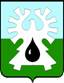 МУНИЦИПАЛЬНОЕ ОБРАЗОВАНИЕ ГОРОД УРАЙХанты-Мансийский автономный округ - ЮграАДМИНИСТРАЦИЯ ГОРОДА УРАЙПОСТАНОВЛЕНИЕот  _______________________                           			                             № _____	О внесении изменений в постановление администрации города Урайот 02.10.2015 №3244В соответствии со статьей 179  Бюджетного кодекса Российской Федерации, постановлением администрации города Урай от 26.04.2017 №1085 «О муниципальных программах муниципального образования городской округ город Урай»: 1. Внести изменения в постановление администрации города Урай от 02.10.2015 №3244 «Об утверждении муниципальной программы  «Информационное общество - Урай» на 2016-2018 годы:1) в констатирующей части постановления слова «от 05.09.2013 №3126» заменить словами «26.04.2017 №1085»;2) в приложение к постановлению согласно приложению.2. Опубликовать постановление в газете «Знамя» и разместить на официальном сайте органов местного самоуправления города Урай в информационно-телекоммуникационной сети «Интернет».3. Управлению по информационным технологиям и связи администрации города Урай (О.А.Ермакова) обеспечить размещение актуальной редакции муниципальной программы на официальном сайте органов местного самоуправления города Урай в информационно-телекоммуникационной сети «Интернет» и в федеральной информационной системе стратегического планирования в порядке, установленном постановлением администрации города Урай от 26.04.2017 №1085 «О муниципальных программах муниципального образования городской округ город Урай».4. Контроль за выполнением постановления возложить на первого заместителя главы города Урай В.В.Гамузова. Глава города Урай                                                                                                             А.В.ИвановПриложение к  постановлению                         администрации  города Урай от  ______________  №_______Изменения в муниципальную программу  «Информационное общество – Урай» на 2016-2018 годы1. В подпункте 1 пункта 1 раздела 1 слова «Стратегии развития информационного общества в Российской Федерации, утвержденной Президентом Российской Федерации от 07.02.2008 № Пр-212» заменить словами «Стратегии развития информационного общества в Российской Федерации на 2017-2030 годы», утвержденной Указом Президента Российской Федерации от 09.05.2017 № 203».2. В подпункте 1 пункта 1 раздела 1 слова «Постановления Правительства Ханты-Мансийского автономного округа - Югры от 09.10.2013 №424-п «О государственной программе Ханты-Мансийского автономного округа - Югры «Информационное общество Ханты-Мансийского автономного округа - Югры на 2014 - 2020 годы» заменить словами «Постановления Правительства Ханты-Мансийского автономного округа - Югры от 09.10.2013 №424-п «О государственной программе Ханты-Мансийского автономного округа - Югры «Информационное общество Ханты-Мансийского автономного округа - Югры на 2016 - 2020 годы».3.В таблице 4.1 раздела 4:3.1. Строку 1. изложить в новой редакции:«»;3.2. Строку 1.1 изложить в новой редакции:«»;3.3. Строку 1.2 изложить в новой редакции:«»;3.4. Строку 1.3 изложить в новой редакции:«»;3.5. Строку 2. изложить в новой редакции:«»;3.6. Строку 4. изложить в новой редакции:«»;3.7. Строку 4.2. изложить в новой редакции:«»;3.8. Строку 4.2.1. изложить в новой редакции:«»;3.9. Строку 6. изложить в новой редакции:«  ».1.Развитие и сопровождение функциональных возможностей информационных порталов и официального сайта города УрайВсего819,8260269,82901.Развитие и сопровождение функциональных возможностей информационных порталов и официального сайта города УрайБюджет городского округа города Урай819,8260269,82901.1.Развитие и сопровождение функциональных возможностей официального сайтаБюджет городского округа города Урай3509017090Управление по информационным технологиям и связи1.2.Развитие и сопровождение функциональных возможностей портала "Карта безопасного детства"Бюджет городского округа города Урай309,89099,8120Управление по информационным технологиям и связи1.3.Развитие и сопровождение функциональных возможностей портала "Социальный навигатор"Бюджет городского округа города Урай16080080Управление по информационным технологиям и связи2.Поддержка, модернизация и развитие информационных систем в рамках реализации  мероприятий по формированию электронного правительства на территории муниципального образования город Урай (Техническое сопровождение СЭДД «Кодекс-Документооборот)Всего492,5231,4125,1136Управление по информационным технологиям и связи2.Поддержка, модернизация и развитие информационных систем в рамках реализации  мероприятий по формированию электронного правительства на территории муниципального образования город Урай (Техническое сопровождение СЭДД «Кодекс-Документооборот)Бюджет городского округа города Урай492,5231,4125,1136Управление по информационным технологиям и связи	4.Информирование населения через средства массовой информацииВсего44 895,515 213,915 035,314 646,3	4.Информирование населения через средства массовой информацииБюджет Ханты-Мансийского автономного округа - Югры150,0150,000	4.Информирование населения через средства массовой информацииБюджет городского округа города Урай44 745,515 063,915 035,314 646,3	4.2.Обеспечение деятельности муниципального бюджетного учреждения газета «Знамя»Всего40 695,513 813,913 635,313 246,3	4.2.Обеспечение деятельности муниципального бюджетного учреждения газета «Знамя»Бюджет городского округа города Урай40 545,513 663,913 635,313 246,3	4.2.Обеспечение деятельности муниципального бюджетного учреждения газета «Знамя»Бюджет Ханты-Мансийского автономного округа - Югры150,0150,0--4.2.1.Опубликование принятых муниципальных правовых актов и публикаций о деятельности органов местного самоуправленияБюджет городского округа города Урай40 545,513 663,913 635,313 246,3Муниципальное бюджетное учреждение газета «Знамя»6.Развитие локальной вычислительной сети администрации города Урай, содействие развитию локальных вычислительных сетей органов местного самоуправления города Урай, внедрение телекоммуникационных сервисов, развитие и обеспечение эксплуатации Корпоративной вычислительной сети администрации города Урай Всего299,70299,70Управление по информационным технологиям и связиОрганы администрации города Урай 6.Развитие локальной вычислительной сети администрации города Урай, содействие развитию локальных вычислительных сетей органов местного самоуправления города Урай, внедрение телекоммуникационных сервисов, развитие и обеспечение эксплуатации Корпоративной вычислительной сети администрации города Урай Бюджет городского округа города Урай299,70299,70Управление по информационным технологиям и связиОрганы администрации города Урай 